FICHA DE INSCRIÇÃO MESTRADO ALUNO ESPECIALCENTRO DE CIÊNCIAS SOCIAIS APLICADAS – CCSAPROGRAMA DE PÓS-GRADUAÇÃO EM CONTABILIDADE – PPGC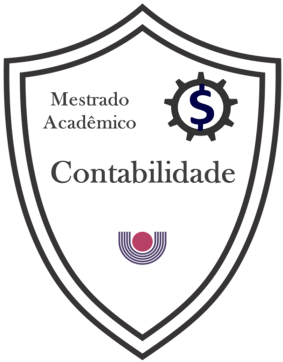 Foto 3x4INFORMAÇÕES PESSOAISINFORMAÇÕES PESSOAISINFORMAÇÕES PESSOAISINFORMAÇÕES PESSOAISINFORMAÇÕES PESSOAISINFORMAÇÕES PESSOAISINFORMAÇÕES PESSOAISINFORMAÇÕES PESSOAISINFORMAÇÕES PESSOAISINFORMAÇÕES PESSOAISINFORMAÇÕES PESSOAISINFORMAÇÕES PESSOAISINFORMAÇÕES PESSOAISINFORMAÇÕES PESSOAISINFORMAÇÕES PESSOAISINFORMAÇÕES PESSOAISINFORMAÇÕES PESSOAISINFORMAÇÕES PESSOAISINFORMAÇÕES PESSOAISINFORMAÇÕES PESSOAISCPF: CPF: RG:RG:RG:SEXO:SEXO:SEXO:Nome completo:Nome completo:Nome completo:Nome completo:Nome completo:Nome completo:Nome completo:Nome completo:Nome completo:Nome completo:Nome completo:Nome completo:Nome completo:Nome completo:Nome completo:Nome completo:Nome completo:Nome completo:Nome completo:Nome completo:Nome do Pai:Nome do Pai:Nome do Pai:Nome do Pai:Nome do Pai:Nome do Pai:Nome do Pai:Nome do Pai:Nome do Pai:Nome do Pai:Nome da Mãe:Nome da Mãe:Nome da Mãe:Nome da Mãe:Nome da Mãe:Nome da Mãe:Nome da Mãe:Nome da Mãe:Nome da Mãe:Nome da Mãe:Data de Nascimento:Data de Nascimento:Data de Nascimento:Data de Nascimento:Data de Nascimento:Data de Nascimento:Data de Nascimento:Data de Nascimento:Data de Nascimento:Data de Nascimento:Data de Nascimento:Nacionalidade:Nacionalidade:Nacionalidade:Nacionalidade:Nacionalidade:Nacionalidade:Nacionalidade:Nacionalidade:Nacionalidade:Nacionalidade:Passaporte:Passaporte:Passaporte:Passaporte:Passaporte:Passaporte:Passaporte:Passaporte:Passaporte:Passaporte:Título de Eleitor:Título de Eleitor:Título de Eleitor:Título de Eleitor:Título de Eleitor:Título de Eleitor:Título de Eleitor:Título de Eleitor:Título de Eleitor:Título de Eleitor:Estado Civil:Estado Civil:Estado Civil:Estado Civil:Estado Civil:Estado Civil:Estado Civil:Estado Civil:Estado Civil:Estado Civil:E-mail:E-mail:E-mail:E-mail:E-mail:E-mail:ENDEREÇOS E TELEFONES:ENDEREÇOS E TELEFONES:ENDEREÇOS E TELEFONES:ENDEREÇOS E TELEFONES:ENDEREÇOS E TELEFONES:ENDEREÇOS E TELEFONES:ENDEREÇOS E TELEFONES:ENDEREÇOS E TELEFONES:ENDEREÇOS E TELEFONES:ENDEREÇOS E TELEFONES:ENDEREÇOS E TELEFONES:ENDEREÇOS E TELEFONES:ENDEREÇOS E TELEFONES:ENDEREÇOS E TELEFONES:ENDEREÇOS E TELEFONES:ENDEREÇOS E TELEFONES:ENDEREÇOS E TELEFONES:ENDEREÇOS E TELEFONES:ENDEREÇOS E TELEFONES:ENDEREÇOS E TELEFONES:Telefone Residencial:Telefone Residencial:Telefone Residencial:Telefone Residencial:Telefone Residencial:Telefone Residencial:Telefone Residencial:Telefone Residencial:Telefone Residencial:Telefone Residencial:Telefone Residencial:(           )(           )(           )(           )(           )(           )(           )(           )(           )Telefone Comercial: Telefone Comercial: Telefone Comercial: Telefone Comercial: Telefone Comercial: Telefone Comercial: Telefone Comercial: Telefone Comercial: Telefone Comercial: Telefone Comercial: Telefone Comercial: (           )(           )(           )(           )(           )(           )(           )(           )(           )Telefone CelularTelefone CelularTelefone CelularTelefone CelularTelefone CelularTelefone CelularTelefone CelularTelefone CelularTelefone CelularTelefone CelularTelefone Celular(           )(           )(           )(           )(           )(           )(           )(           )(           )Rua:Complemento:Complemento:Complemento:Complemento:Complemento:Complemento:Complemento:Complemento:Complemento:Número:Número:Número:Número:Número:Bairro:Bairro:Bairro:Bairro:Bairro:CEPCEPCEPCEPCaixa PostalCaixa PostalCaixa PostalCaixa PostalCaixa PostalCidade:                                                                   Cidade:                                                                   Cidade:                                                                   Cidade:                                                                   Cidade:                                                                   PaísPaísPaísVINCULO EMPREGATÍCIO:  SIM (    ) NÃO (    )VINCULO EMPREGATÍCIO:  SIM (    ) NÃO (    )VINCULO EMPREGATÍCIO:  SIM (    ) NÃO (    )VINCULO EMPREGATÍCIO:  SIM (    ) NÃO (    )VINCULO EMPREGATÍCIO:  SIM (    ) NÃO (    )VINCULO EMPREGATÍCIO:  SIM (    ) NÃO (    )VINCULO EMPREGATÍCIO:  SIM (    ) NÃO (    )VINCULO EMPREGATÍCIO:  SIM (    ) NÃO (    )VINCULO EMPREGATÍCIO:  SIM (    ) NÃO (    )VINCULO EMPREGATÍCIO:  SIM (    ) NÃO (    )VINCULO EMPREGATÍCIO:  SIM (    ) NÃO (    )VINCULO EMPREGATÍCIO:  SIM (    ) NÃO (    )VINCULO EMPREGATÍCIO:  SIM (    ) NÃO (    )VINCULO EMPREGATÍCIO:  SIM (    ) NÃO (    )VINCULO EMPREGATÍCIO:  SIM (    ) NÃO (    )VINCULO EMPREGATÍCIO:  SIM (    ) NÃO (    )VINCULO EMPREGATÍCIO:  SIM (    ) NÃO (    )VINCULO EMPREGATÍCIO:  SIM (    ) NÃO (    )VINCULO EMPREGATÍCIO:  SIM (    ) NÃO (    )VINCULO EMPREGATÍCIO:  SIM (    ) NÃO (    )EMPRESA:EMPRESA:EMPRESA:EMPRESA:EMPRESA:EMPRESA:EMPRESA:CARGO:CARGO:CARGO:CARGO:CARGO:CARGO:CARGO:Telefone:Telefone:Telefone:Telefone:Telefone:Telefone:Telefone:INFORMAÇÕES DE GRADUAÇÕES:INFORMAÇÕES DE GRADUAÇÕES:INFORMAÇÕES DE GRADUAÇÕES:INFORMAÇÕES DE GRADUAÇÕES:INFORMAÇÕES DE GRADUAÇÕES:INFORMAÇÕES DE GRADUAÇÕES:INFORMAÇÕES DE GRADUAÇÕES:INFORMAÇÕES DE GRADUAÇÕES:INFORMAÇÕES DE GRADUAÇÕES:INFORMAÇÕES DE GRADUAÇÕES:INFORMAÇÕES DE GRADUAÇÕES:INFORMAÇÕES DE GRADUAÇÕES:INFORMAÇÕES DE GRADUAÇÕES:INFORMAÇÕES DE GRADUAÇÕES:INFORMAÇÕES DE GRADUAÇÕES:INFORMAÇÕES DE GRADUAÇÕES:INFORMAÇÕES DE GRADUAÇÕES:INFORMAÇÕES DE GRADUAÇÕES:INFORMAÇÕES DE GRADUAÇÕES:INFORMAÇÕES DE GRADUAÇÕES:Graduação:Graduação:Graduação:Graduação:Graduação:Graduação:Graduação:Graduação:Instituição:Instituição:Instituição:Instituição:Instituição:Instituição:Instituição:Instituição:Ano: Ano: Ano: Ano: Ano: Ano: Ano: Ano: ESPECIALIZAÇÃO:ESPECIALIZAÇÃO:ESPECIALIZAÇÃO:ESPECIALIZAÇÃO:ESPECIALIZAÇÃO:ESPECIALIZAÇÃO:ESPECIALIZAÇÃO:ESPECIALIZAÇÃO:ESPECIALIZAÇÃO:ESPECIALIZAÇÃO:ESPECIALIZAÇÃO:ESPECIALIZAÇÃO:ESPECIALIZAÇÃO:ESPECIALIZAÇÃO:ESPECIALIZAÇÃO:ESPECIALIZAÇÃO:ESPECIALIZAÇÃO:ESPECIALIZAÇÃO:ESPECIALIZAÇÃO:ESPECIALIZAÇÃO:Área:Área:Área:Área:Área:Área:Área:Área:Instituição:Instituição:Instituição:Instituição:Instituição:Instituição:Instituição:Instituição:Ano: Ano: Ano: Ano: Ano: Ano: Ano: Ano: 